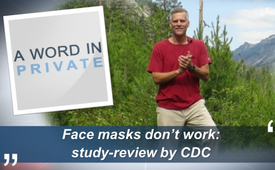 Ansigtsmasker arbejder ikke-studie-gennemgang af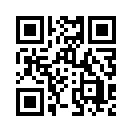 Ansigtsmasker virker ikke: undersøgelsesanmeldelse af CDC - artikel af Jon Rappoport
 Alert over for borgere, guvernører, borgmestre, præsidenter, premierministre og folkesundhedsembedsmænd. Du vil have videnskab. Det siger du altid. Nå, her er din helt egen videnskab. ”Vi fandt ikke beviser for, at kirurgiske ansigtsmasker er effektive til at reducere laboratorie-bekræftet influenzatransmission, hverken når de bæres af inficerede personer (kildekontrol) eller af personer i samfundet for at reducere deres modtagelighed ...” [fortsæt læsni&quot;Åh, den friske bjergluft! Uhindret, uopvarmet og genanvendt.&quot;

 Alert over for borgere, guvernører, borgmestre, præsidenter, premierministre og folkesundhedsembedsmænd.

 Du vil have videnskab. Det siger du altid. Nå, her er din helt egen videnskab. 

Henvisningen er: &quot;Ikke-farmaceutiske foranstaltninger til pandemisk influenza i ikke-sundhedsmæssige indstillinger - personlige beskyttelses- og miljøforanstaltninger.&quot; 

Udgivet i: “Emerging Infectious Diseases, Vol.26, No. 5, May 2020.” (Denne journal er udgivet af CDC.) 
fra det abstrakte: CITAT “Her gennemgår vi evidensen baseret på effektiviteten af ikke-farmaceutiske personlige beskyttelsesforanstaltninger og miljøhygiejniske foranstaltninger” 
Her er citater fra side 970-972 i anmeldelsen: 
”I vores systematiske gennemgang identificerede vi 10 RCT'er [randomiserede kontrollerede forsøg], der rapporterede skøn over effektiviteten af ansigtsmasker til reduktion af laboratoriebekræftede influenzavirusinfektioner i samfundet fra litteratur offentliggjort i 1946 - 27. juli 2018. 
I en samlet analyse fandt vi ingen signifikant reduktion i transmission af influenza ved brug af ansigtsmasker.” 

”Engangs medicinske masker (også kendt som kirurgiske masker) er løstsiddende udstyr, der er designet til at blive båret af medicinsk personale for at beskytte utilsigtet forurening af patientsår, og for at beskytte bæreren mod stænk eller spray af kropsvæsker. Der er begrænset dokumentation for deres effektivitet til at forhindre transmission af influenzavirus enten når den bæres af den inficerede person til kildekontrol eller når den bæres af ikke-inficerede personer for at reducere eksponeringen. Vores systematiske gennemgang fandt ingen signifikant effekt af ansigtsmasker på transmission af laboratorie-bekræftet influenza. ” 

&quot;I denne gennemgang fandt vi ikke beviser, der understøtter en beskyttende virkning af personlige beskyttelsesforanstaltninger eller miljøforanstaltninger til reduktion af transmission af influenza.&quot; ”Vi fandt ikke beviser for, at kirurgiske ansigtsmasker er effektive til at reducere laboratorie-bekræftet influenzatransmission, enten når de bæres af inficerede personer (kildekontrol) eller af personer i samfundet for at reducere deres modtagelighed.”

Så der har du det. Din videnskab.

Guvernører og borgmestre og præsidenter og premierministre annullerer ordren om at bære masker.
Du er ikke videnskabelig. I det ekstreme.
OK, lad os gå på vandreture. 

fra dg 

Kilder / links: https://wwwnc.cdc.gov/eid/article/26/5/19-0994_article https://wwwnc.cdc.gov/eid/article/26/5/pdfs/19-0994.pdf https://blog.nomorefakenews.com/2020/07/20/face-masks-dont-work-study-published-by-your-very-own-cdc/fra dgKilder:Kilder / links: https://wwwnc.cdc.gov/eid/article/26/5/19-0994_articlehttps://wwwnc.cdc.gov/eid/article/26/5/pdfs/19-0994.pdfhttps://blog.nomorefakenews.com/2020/07/20/face-masks-dont-work-study-published-by-your-very-own-cdc/Dette kan også interessere dig:#Coronavirus-da - www.kla.tv/Coronavirus-daKla.TV - De andre nyheder ... gratis - uafhængige - ucensurerede ...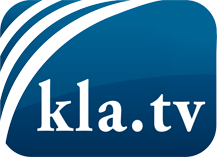 hvad medierne ikke bør tie stille om ...Lidt hørt - af folket, for folket! ...regular News at www.kla.tv/daHold dig opdateret - det er det hele værd!Gratis tilmelding til vores e-mail-nyhedsbrev her: www.kla.tv/abo-enSikkerhedsrådgivning:Desværre bliver modstemmer censureret og undertrykt mere og mere. Så længe vi ikke rapporterer i overensstemmelse med de korporative mediers ideologi og interesser, er vi konstant i fare for, at der vil blive fundet undskyldninger for at lukke eller skade Kla.TV.Så tilmeld dig et internetuafhængigt netværk i dag! Klik her: www.kla.tv/vernetzung&lang=daLicens:    Creative Commons-licens med tilskrivning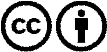 Spredning og gengivelse er tilladt, hvis Kla.TV med kildeangivelse. Intet indhold må præsenteres uden for sammenhæng.
Statsfinansierede institutioner må ikke anvende den uden skriftlig tilladelse fra Kla.TV. Overtrædelse vil blive retsligt forfulgt.